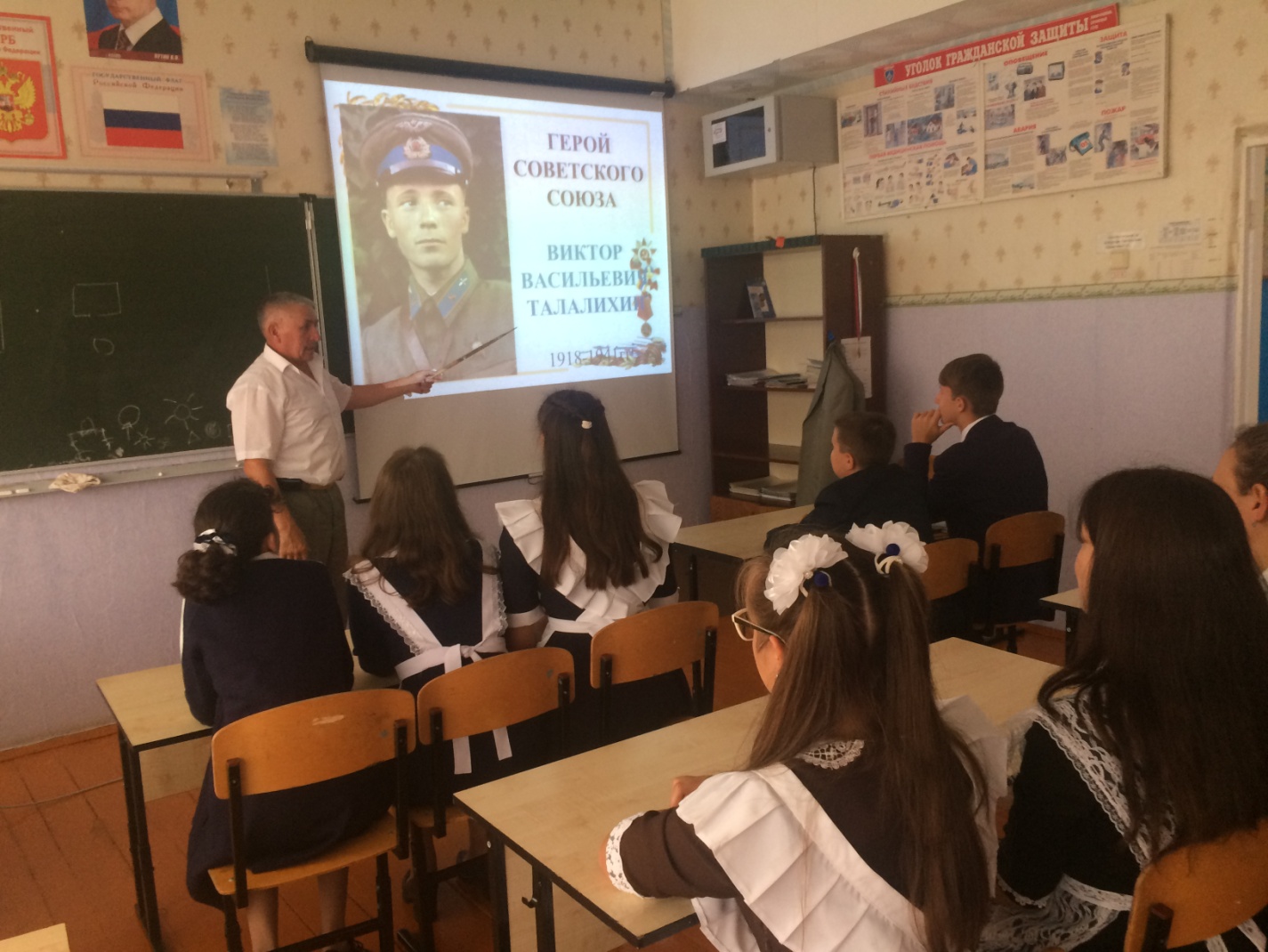 1 сентября с учениками школы в д. Сарсаз Багряж Заинского района  был проведен урок мужества, посвященный Герою Советского Союза, легендарного летчика  Виктора Талалихина.